新 书 推 荐中文书名：《快乐的上瘾：无止尽的欲求，我们该如何解放自我》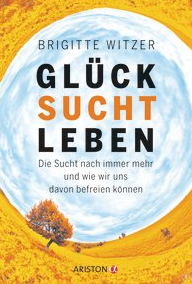 英文书名：Joy Addiction Life: The thirst for increasingly more, and how we can free ourselves         德文书名：GLÜCK SUCHT LEBEN作    者：Brigitte Witzer   出 版 社：Verlagsgruppe Random House GmbH       代理公司：ANA/ Susan Xia 页    数：256页出版时间：2018年4月代理地区：中国大陆、台湾审读资料：电子稿类    型：励志内容简介：    沉迷于自我承认和确认——为什么我们总是在这时，尽最大努力，却迷失自我    我们依赖于受到承认和肯定。在为这些努力奋斗时，我们往往会达到极限，然后通过酒精或尼古丁来帮助自己延伸这一极限。我们在购物或跑马拉松之中获得了平常生活给予不了的满足。简而言之，我们对其上瘾，却浑然不知，因为许多嗜好毫不起眼同时为社会所接受。据估计，在德国，四人中有超过一人对某物有瘾——这是一个令人震惊的统计数字。同时也有亲戚、朋友、熟人、雇员和同事陷于上瘾之苦。    布里奇特·维策揭露了我们深藏的“瘾”患，展示了它们如何破坏美好的生活，以及短暂的快乐将如何导致长久的不幸。只有通过接受生活和我们自己，才能成功摆脱依赖。作者简介：    布里奇特·维策（Brigitte Witzer）以她认可的方式活着——她关于“领导力和人类图像”的论文使她放弃了作为一位高层管理者的商业生涯；当她看透大学体制中的犬儒主义时，她放弃了做教授的安稳以换来独立和正直。她现在是一名成功的企业导师，以领导力、发展和改革管理为专长。.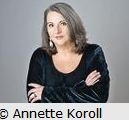 谢谢您的阅读！请将反馈信息发至：夏蕊（Susan Xia）安德鲁·纳伯格联合国际有限公司北京代表处北京市海淀区中关村大街甲59号中国人民大学文化大厦1705室邮编：100872电话：010-82504406传真：010-82504200Email：susan@nurnberg.com.cn 网址：http://www.nurnberg.com.cn
微博：http://weibo.com/nurnberg豆瓣小站：http://site.douban.com/110577/